.Intro:64 countsTAGS: 4 counts, end of Wall 4 (facing 12:00),Wall 6 (facing 6:00), Wall 9 (facing 3:00), Wall 11 (9:00),Wall 13 (facing 3:00)TAG:SIDE TOUCH (R-L)SEC1: DIAGONALLY FWD SHUFFLE R-L, DIAGONALLY/ FWD TOUCH, SIDE TOUCH,1/4 TURN R SAILOR STEPSSEC2: CROSS WEAVE ,CROSS ,RECOVER, ¼ L TURN FWD SHUFFLESEC3: FWD ,1/4 TURN L , SIDE ,CROSS,TOUCH, L TOE STRUT ,R TOE STRUT,L FWD ROCK ,RECOVER,COASTER STEPSSEC4: FWD ROCK, RECOVER , COASTER STEPS, MONTEREY HALF TURN RIGHTHappy dancing!Contact: pennytanml@hotmail.comYou Are Not With Me (你不在我身边)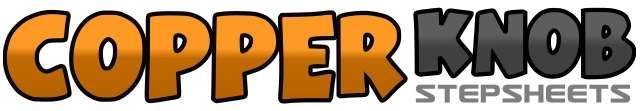 .......Count:32Wall:4Level:Beginner.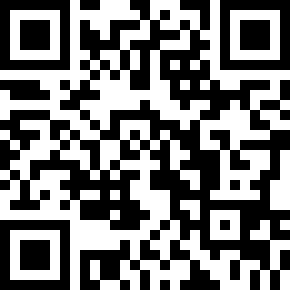 Choreographer:Penny Tan (MY) & Shirley Bang (MY) - November 2020Penny Tan (MY) & Shirley Bang (MY) - November 2020Penny Tan (MY) & Shirley Bang (MY) - November 2020Penny Tan (MY) & Shirley Bang (MY) - November 2020Penny Tan (MY) & Shirley Bang (MY) - November 2020.Music:Ni Bu Zai Wo Shen Bian (你不在我身边) (DJ版) - Shao Hong (邵洪)Ni Bu Zai Wo Shen Bian (你不在我身边) (DJ版) - Shao Hong (邵洪)Ni Bu Zai Wo Shen Bian (你不在我身边) (DJ版) - Shao Hong (邵洪)Ni Bu Zai Wo Shen Bian (你不在我身边) (DJ版) - Shao Hong (邵洪)Ni Bu Zai Wo Shen Bian (你不在我身边) (DJ版) - Shao Hong (邵洪)........1-2Step RF to R ,touch LF next to RF3-4Step LF to L,touch RF next to LF1&2Diagonally, fwd shuffle R-L-R3&4Diagonally, fwd shuffle L-R-L5-6RF fwd touch (or diagonally fwd touch(1:30)), touch RF to R side7&8¼ turn R , cross R behind L, Step L next to R, Step R to side (3:00)1-2Cross LF over RF, step RF to R side,3-4Step LF behind RF, step RF to R5-6Cross LF over RF , recover RF on R7&8¼ turn L , fwd shuffle L-R-L (12:00)1-2Step RF fwd , ¼ turn L , step LF to L (9:00)3-4Cross RF over LF,touch LF to L side5-6Touch LF fwd , drop heel7-8Touch RF fwd , drop heel1-2Step LF fwd ,recover on R3&4Step LF back, step RF next to LF ,step LF fwd5-6Point right to right side, ½ turn right step right together7-8Point left to left side, step left together(3:00)